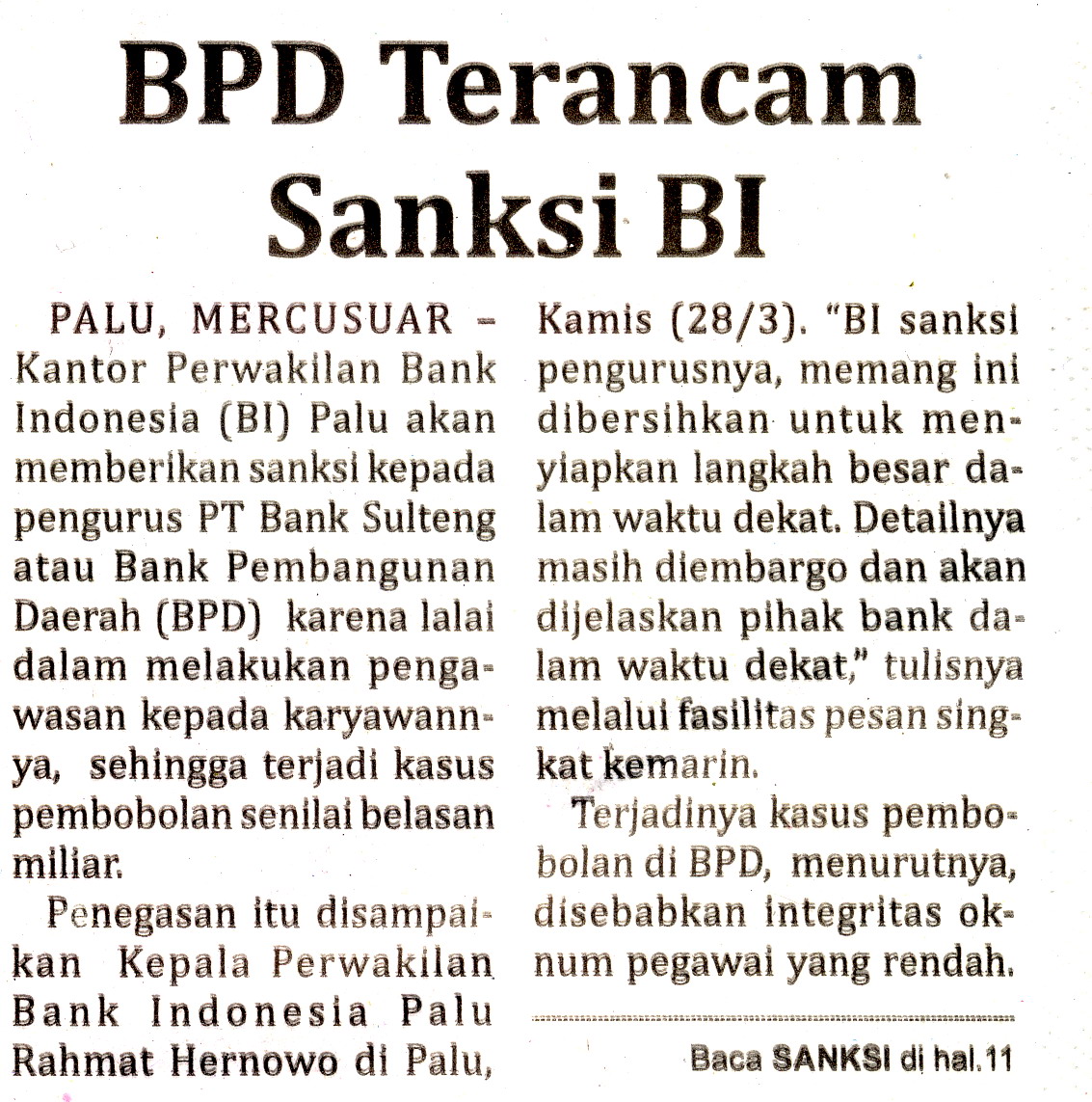 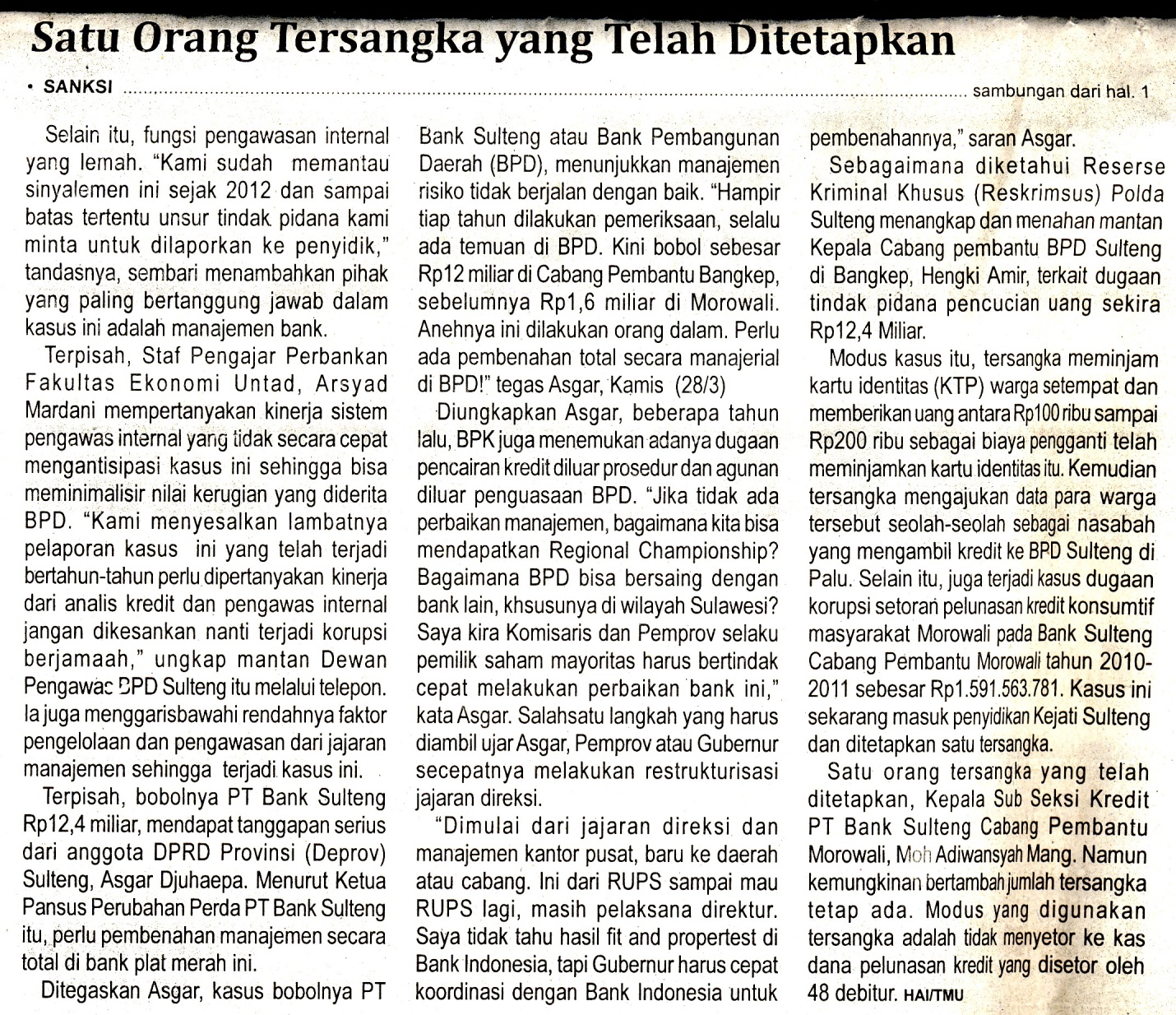 Harian    	:MercusuarKasubaudSulteng IHari, tanggal:Sabtu,30 Maret 2013KasubaudSulteng IKeterangan:Halaman 1 Kolom 9-10; 11 Kolom 9-11KasubaudSulteng IEntitas:Provinsi Sulawesi TengahKasubaudSulteng I